Protokół Nr 290/23z posiedzenia Zarządu Powiatu Jarocińskiegow dniu 29 września 2023 r. Termin posiedzenia Zarządu na dzień 29 września 2023 r. został ustalony przez p. Starostę. W obradach wzięło udział dwóch Członków Zarządu zgodnie z listą obecności. Nieobecna Wicestarosta p. Katarzyna Szymkowiak. W posiedzeniu uczestniczyli także:Jacek Jędrzejak – Skarbnik Powiatu,Ireneusz Lamprecht – Sekretarz Powiatu.Starosta p. Lidia Czechak rozpoczęła posiedzenie, witając wszystkich przybyłych. Ad. pkt. 2Starosta, przedłożyła do zatwierdzenia porządek obrad i zapytała, czy ktoś chce wnieść 
do niego uwagi. Zarząd w składzie Starosta oraz M. Stolecki jednogłośnie, bez uwag zatwierdził przedłożony porządek obrad. Posiedzenie Zarządu przebiegło zgodnie 
z następującym porządkiem:Otwarcie posiedzenia.Przyjęcie proponowanego porządku obrad.Przyjęcie protokołu nr 289/23 z posiedzenia Zarządu w dniu 25 września 2023 r.Rozpatrzenie pisma Wojewody Wielkopolskiego nr FB-I.3111.366.2023.7 w sprawie zwiększenia planu dotacji celowej w dziale 754.Rozpatrzenie pisma Wojewody Wielkopolskiego nr FB-I.3111.368.2023.13 w sprawie zwiększenia planu dotacji celowej w dziale 754.Rozpatrzenie pisma Wojewody Wielkopolskiego nr FB-I.3111.338.2023.6 w sprawie zwiększenia planu dotacji celowej w dziale 852.Rozpatrzenie pisma Komendy Powiatowej PSP w Jarocinie nr PF.0335.1.12.12.2023 
w sprawie zmian w planie finansowym na 2023 r.Rozpatrzenie pisma Wydziału Oświaty i Spraw Społecznych nr O.3026.7.2023 
w sprawie zmian w planie finansowym na 2023 r.Rozpatrzenie pisma Wydziału Oświaty i Spraw Społecznych nr O.3026.34.2023 
w sprawie zmian w planie finansowym na 2023 r.Rozpatrzenie pisma Zespołu Szkół Ponadpodstawowych nr 2 w Jarocinie 
nr ZSP.404.31.2023 o prowadzenie dodatkowych lekcji języka polskiego.Rozpatrzenie pisma Zespołu Szkół Ponadpodstawowych nr 2 w Jarocinie 
nr ZSP.3021.57.2023 w sprawie zmian w planie finansowym na 2023 r.Rozpatrzenie pisma Zespołu Szkół Ponadpodstawowych nr 2 w Jarocinie 
nr ZSP.3021.58.2023 w sprawie zmian w planie finansowym na 2023 r.Rozpatrzenie pisma Zespołu Szkół Ponadpodstawowych nr 2 w Jarocinie 
nr ZSP.3021.59.2023 w sprawie zmian w planie finansowym na 2023 r.Rozpatrzenie pisma Zespołu Szkół Ponadpodstawowych nr 2 w Jarocinie 
nr ZSP.3021.60.2023 w sprawie wyrażenia zgody na nauczanie indywidualne.Rozpatrzenie pisma Zespołu Szkół Ponadpodstawowych nr 1 w Jarocinie 
nr ZSP1.3121.46.2023.GK w sprawie zmian w planie finansowym na 2023 r.Rozpatrzenie pisma Zespołu Szkół Ponadpodstawowych nr 1 w Jarocinie 
nr ZSP1.071.17.2023 o prowadzenie dodatkowych lekcji języka polskiego.Rozpatrzenie pisma Zespołu Szkół Ponadpodstawowych nr 1 w Jarocinie 
nr ZSP1.413.13.2023 w sprawie wyrażenia zgody na nauczanie indywidualne.Rozpatrzenie pisma Zespołu Szkół Ponadpodstawowych nr 1 w Jarocinie 
nr ZSP1.413.14.2023 w sprawie wyrażenia zgody na nauczanie indywidualne.Rozpatrzenie pisma Zespołu Szkół Specjalnych w Jarocinie nr ZSS.3101.23.2023 
w sprawie zmian w planie finansowym na 2023 r.Zatwierdzenie aneksu nr 3 do arkusza organizacji nr ZSS.410.7.2023 Zespołu Szkół Specjalnych w Jarocinie.Rozpatrzenie pisma Zespołu Szkół Specjalnych w Jarocinie nr ZSS.413.6.2023 
w sprawie wyrażenia zgody na nauczanie indywidualne.Rozpatrzenie pisma Liceum Ogólnokształcącego Nr 1 w Jarocinie 
nr LONr1.3110.20.2023 w sprawie zmian w planie finansowym na 2023 r.Rozpatrzenie pisma Wydziału Administracyjno-Inwestycyjnego Nr A-OZPI.3026.27.2023 w sprawie zmian w planie finansowym na 2023 rok.Przyjęcie do wiadomości opinii Wielkopolskiego Kuratora Oświaty do zmian arkusza organizacyjnego Liceum Ogólnokształcącego Nr 1 w Jarocinie.Rozpatrzenie pisma Poradni Psychologiczno - Pedagogicznej w Jarocinie nr ZSS-PPP.3101.14.2023 w sprawie zmian w planie finansowym na 2023 r.Rozpatrzenie pisma Muzeum Adama Mickiewicza w Śmiełowie.Przyjęcie do wiadomości zawiadomienia nr GGN-KGN.683.2.2.2023.PD.Przyjęcie do wiadomości postanowienia nr GGN-KGN.683.2.5.2023.PD.Rozpatrzenie wniosku Ochotniczej Straży Pożarnej w Wojciechowie o dofinansowanie zakupu aparatu powietrznego.Rozpatrzenie pisma Domu Dziecka w Górze nr DD1 3014/7/2023 w sprawie zmian 
w planie finansowym na 2023 r.Rozpatrzenie pisma Domu Dziecka w Górze nr DD2 3014/2/2023 w sprawie zmian 
w planie finansowym na 2023 r.Rozpatrzenie pisma Domu Dziecka w Górze nr DD1 3014/8/2023 w sprawie zmian 
w planie finansowym na 2023 r.Rozpatrzenie pisma Domu Dziecka w Górze nr DD2 3014/2/2023 w sprawie zmian 
w planie finansowym na 2023 r.Rozpatrzenie pisma Domu Pomocy Społecznej w Kotlinie nr DK.311.55.2023.KB 
w sprawie zmian w planie finansowym na 2023 r.Rozpatrzenie pisma Domu Pomocy Społecznej w Kotlinie nr DK.311.54.2023.KB 
w sprawie zmian w planie finansowym na 2023 r.Rozpatrzenie pisma Domu Pomocy Społecznej w Kotlinie nr DK.311.56.2023.KB 
w sprawie zmian w planie finansowym na 2023 r.Rozpatrzenie pisma Biblioteki Publicznej MiG w Jarocinie w sprawie planu finansowego na 2024 r.Rozpatrzenie pisma Powiatowego Centrum Pomocy Rodzinie w Jarocinie FN.3011.45.2023.BK w sprawie zmian w planie finansowym na 2023 r.Rozpatrzenie pisma Zespołu Szkół Przyrodniczo - Biznesowych w Tarcach nr ZSP-B.302.13.2023.RKZ w sprawie zmian w planie finansowym na 2023 r.Rozpatrzenie pisma Zespołu Szkół Przyrodniczo - Biznesowych w Tarcach nr ZSP-B.405.1.4.2023 w sprawie wyrażenia zgody na nauczanie indywidualne.Rozpatrzenie pisma Zespołu Szkół Przyrodniczo - Biznesowych w Tarcach nr ZSP-B.405.1.2.2023 w sprawie wyrażenia zgody na nauczanie indywidualne.Rozpatrzenie pisma Zespołu Szkół Przyrodniczo - Biznesowych w Tarcach nr ZSP-B.405.1.3.2023 w sprawie wyrażenia zgody na nauczanie indywidualne.Rozpatrzenie pisma Zespołu Szkół Przyrodniczo - Biznesowych w Tarcach nr ZSP-B.405.1.1.2023 w sprawie wyrażenia zgody na nauczanie indywidualne.Zatwierdzenie aneksu Zespołu Szkół Przyrodniczo - Biznesowych w Tarcach.Przyjęcie do wiadomości opinii Wielkopolskiego Kuratora Oświaty.(ZSS)Rozpatrzenie projektu uchwały Zarządu Powiatu Jarocińskiego zmieniającej uchwałę 
w sprawie uchwalenia budżetu Powiatu Jarocińskiego na 2023 rok.Rozpatrzenie projektu uchwały Zarządu Powiatu Jarocińskiego w sprawie opracowania planu finansowego urzędu jednostki samorządu terytorialnego na 2023 rok.Rozpatrzenie projektu uchwały Zarządu Powiatu Jarocińskiego w sprawie opracowania planu finansowego zadań z zakresu administracji rządowej oraz innych zadań zleconych powiatowi na 2023 r.Rozpatrzenie projektu uchwały Zarządu Powiatu Jarocińskiego w sprawie opracowania planu finansowego dla wydzielonego rachunku dochodów z przeznaczeniem na wydatki na finansowanie realizacji zada na rzecz pomocy Ukrainie.Rozpatrzenie projektu uchwały Zarządu Powiatu Jarocińskiego w sprawie wyrażenia zgody trwałemu zarządcy na zawarcie umowy najmu obiektu sportowego położonego w Jarocinie przy ul. T. Kościuszki 31.Rozpatrzenie projektu uchwały Zarządu Powiatu Jarocińskiego w sprawie wyrażenia zgody na nieodpłatne przekazanie nakładów inwestycyjnych stanowiących własność Powiatu Jarocińskiego poniesionych na zadanie „Budowa wewnętrznej drogi do Zespołu Szkół Ponadpodstawowych nr 1 w Jarocinie wraz z utwardzeniem terenu”Zatwierdzenie projektu uchwały Rady Powiatu Jarocińskiego w sprawie określenia trybu powołania członków oraz organizacji i trybu działania Jarocińskiej Rady Działalności Pożytku Publicznego. (przed konsultacjami).Sprawy pozostałe.Ad. pkt. 3Starosta przedłożyła do przyjęcia protokół nr 289/23 z posiedzenia Zarządu w dniu 
25 września 2023 r. Zapytała, czy któryś z Członków Zarządu wnosi do niego zastrzeżenia lub uwagi?Zarząd nie wniósł uwag do protokołu. Jednogłośnie Zarząd w składzie Starosta oraz M. Stolecki zatwierdził jego treść.Ad. pkt. 4Zarząd jednogłośnie w składzie Starosta oraz M. Stolecki rozpatrzył pismo Wojewody Wielkopolskiego nr FB-I.3111.366.2023.7 w sprawie zwiększenia planu dotacji celowej w dziale 754 o kwotę 233 000,00 zł z przeznaczeniem na rekompensaty za nadgodziny dla Powiatowej Straży Pożarnej. Pismo stanowi załącznik nr 1 do protokołu.Ad. pkt. 5Zarząd jednogłośnie w składzie Starosta oraz M. Stolecki rozpatrzył pismo Wojewody Wielkopolskiego nr FB-I.3111.368.2023.13 w sprawie zwiększenia planu dotacji celowej w dziale 754 o kwotę 25 648,00 zł. Powyższe zwiększenie dotacji celowych, z rezerwy celowej (cz. 83, poz. 56), przeznaczone jest na wypłatę świadczeń funkcjonariuszom pełniącym służbę w Komendzie Powiatowej Państwowej Straży Pożarnej. Pismo stanowi załącznik nr 2 do protokołu.Ad. pkt. 6Zarząd jednogłośnie w składzie Starosta oraz M. Stolecki rozpatrzył pismo Wojewody Wielkopolskiego nr FB-I.3111.338.2023.6 w sprawie zwiększenia planu dotacji celowej 
w dziale 852 o kwotę 486 900 zł /DPS Kotlin/. Powyższe zwiększenie dotacji celowych na realizację bieżących zadań własnych, z rezerwy celowej (cz. 83, poz. 49), przeznaczone jest na dofinansowanie działalności bieżącej domów pomocy społecznej. Pismo stanowi załącznik nr 3 do protokołu.Ad. pkt. 7Starosta przedłożyła do rozpatrzenia pismo Komendy Powiatowej PSP w Jarocinie 
nr PF.0335.1.12.12.2023 w sprawie zmian w planie finansowym na 2023 r. Pismo stanowi załącznik nr 4 do protokołu.Komendant zwrócił się o zmiany w planie finansowym na 2023 r. pomiędzy paragrafami.Zarząd jednogłośnie w składzie Starosta oraz M. Stolecki wyraził zgodę na zmiany.Ad. pkt. 8Starosta przedłożyła do rozpatrzenia pismo Wydziału Oświaty i Spraw Społecznych 
nr O.3026.7.2023 w sprawie zmian w planie finansowym na 2023 r. Pismo stanowi załącznik nr 5 do protokołu.W związku z pismem Ministra Finansów w sprawie przyznania kolejnych środków z Funduszu Pomocy na uczniów i wychowanków z Ukrainy za okres od 1 do 31 sierpnia 2023r. Wydział zwrócił się z prośbą o dokonanie zmian w planie finansowym jednostki na rok bieżący po stronie dochodów i wydatkówZarząd jednogłośnie w składzie Starosta oraz M. Stolecki wyraził zgodę na zmiany.Ad. pkt. 9Starosta przedłożyła do rozpatrzenia pismo Wydziału Oświaty i Spraw Społecznych 
nr O.3026.34.2023 w sprawie zmian w planie finansowym na 2023 r. Pismo stanowi załącznik nr 6 do protokołu.Zmiany dotyczą organizacji Dnia Edukacji Narodowej oraz dotacji na szkolne schroniska młodzieżowe i porozumienie z miastem Zielona Góra na kształcenie uczniów.Zarząd jednogłośnie w składzie Starosta oraz M. Stolecki wyraził zgodę na zmiany.Ad. pkt. 10Starosta przedłożyła do rozpatrzenia pismo Zespołu Szkół Ponadpodstawowych nr 2 
w Jarocinie nr ZSP.404.31.2023 o prowadzenie dodatkowych lekcji języka polskiego. Pismo stanowi załącznik nr 7 do protokołu.Zarząd jednogłośnie w składzie Starosta oraz M. Stolecki wyraził zgodę na wniosek i zobowiązał do wprowadzenia zmian do SIO.Ad. pkt. 11Starosta przedłożyła do rozpatrzenia pismo Zespołu Szkół Ponadpodstawowych nr 2 
w Jarocinie nr ZSP.3021.57.2023 w sprawie zmian w planie finansowym na 2023 r. 
Pismo stanowi załącznik nr 8 do protokołu.Zmiana w planie wydatków wynika ze zwiększenia planu dochodów dotyczących organizacji wyjazdów szkolnych dla uczniów ZSP nr 2.Zarząd jednogłośnie w składzie Starosta oraz M. Stolecki wyraził zgodę na zmiany.Ad. pkt. 12Starosta przedłożyła do rozpatrzenia pismo Zespołu Szkół Ponadpodstawowych nr 2 
w Jarocinie nr ZSP.3021.58.2023 w sprawie zmian w planie finansowym na 2023 r.
Pismo stanowi załącznik nr 9 do protokołu.Zmiana w planie dochodów wynika z większej ilości zorganizowanych wyjazdów szkolnych dla uczniów ZSP nr 2 w Jarocinie.Zarząd jednogłośnie w składzie Starosta oraz M. Stolecki wyraził zgodę na zmiany.Ad. pkt. 13Starosta przedłożyła do rozpatrzenia pismo Zespołu Szkół Ponadpodstawowych nr 2 
w Jarocinie nr ZSP.3021.59.2023 w sprawie zmian w planie finansowym na 2023 r. 
Pismo stanowi załącznik nr 10 do protokołu.Zmiany w planie dotyczą zwiększenia środków o kwotę 14 271,00 zł na pokrycie kosztów związanych z kształceniem uczniów narodowości ukraińskiej po wybuchu wojny.Zarząd jednogłośnie w składzie Starosta oraz M. Stolecki wyraził zgodę na zmiany.Ad. pkt. 14Zarząd jednogłośnie w składzie Starosta oraz M. Stolecki rozpatrzył pismo Zespołu Szkół Ponadpodstawowych nr 2 w Jarocinie nr ZSP.3021.60.2023 i wyraził zgodę na nauczanie indywidualne. Pismo stanowi załącznik nr 11 do protokołu.Ad. pkt. 15Starosta przedłożyła do rozpatrzenia pismo Zespołu Szkół Ponadpodstawowych nr 1 
w Jarocinie nr ZSP1.3121.46.2023.GK w sprawie zmian w planie finansowym na 2023 r. Pismo stanowi załącznik nr 12 do protokołu.Środki finansowe przyznane z Funduszu Pomocy przeznaczone będą na wynagrodzenia nauczycieli w związku z dodatkowymi zadaniami oświatowymi w ramach pomocy dla uczniów ukraińskich.Zarząd jednogłośnie w składzie Starosta oraz M. Stolecki wyraził zgodę na zmiany.Ad. pkt. 16Starosta przedłożyła do rozpatrzenia pismo Zespołu Szkół Ponadpodstawowych nr 1 w Jarocinie nr ZSP1.071.17.2023 o prowadzenie dodatkowych lekcji języka polskiego. Pismo stanowi załącznik nr 13 do protokołu.Zarząd jednogłośnie w składzie Starosta, Wicestarosta oraz M. Stolecki wyraził zgodę na wniosek.Ad. pkt. 17Zarząd jednogłośnie w składzie Starosta oraz M. Stolecki rozpatrzył pismo Zespołu Szkół Ponadpodstawowych nr 1 w Jarocinie nr ZSP1.413.13.2023 i wyraził zgodę na nauczanie indywidualne. Pismo stanowi załącznik nr 14 do protokołu.Ad. pkt. 18Zarząd jednogłośnie w składzie Starosta oraz M. Stolecki rozpatrzył pismo Zespołu Szkół Ponadpodstawowych nr 1 w Jarocinie nr ZSP1.413.14.2023 i wyraził zgodę na nauczanie indywidualne. Pismo stanowi załącznik nr 15 do protokołu.Ad. pkt. 19Starosta przedłożyła do rozpatrzenia pismo Zespołu Szkół Specjalnych w Jarocinie 
nr ZSS.3101.23.2023 w sprawie zmian w planie finansowym na 2023 r. Pismo stanowi załącznik nr 16 do protokołu.Środki finansowe z Funduszu Pomocy planuje się przeznaczyć na wynagrodzenia pracowników pedagogicznych wraz z pochodnymi oraz zakup środków dydaktycznych i książek w związku z dodatkowymi zadaniami oświatowymi w ramach pomocy dla dzieci ukraińskich.Zarząd jednogłośnie w składzie Starosta oraz M. Stolecki wyraził zgodę na zmiany.Ad. pkt. 20Zarząd jednogłośnie w składzie Starosta oraz M. Stolecki zatwierdził aneksu nr 3 do arkusza organizacji nr ZSS.410.7.2023 Zespołu Szkół Specjalnych w Jarocinie. Pismo stanowi załącznik nr 17 do protokołu.Ad. pkt. 21Zarząd jednogłośnie w składzie Starosta oraz M. Stolecki rozpatrzył pismo Zespołu Szkół Specjalnych w Jarocinie nr ZSS.413.6.2023 i wyraził zgodę na nauczanie indywidualne. Pismo stanowi załącznik nr 18 do protokołu.Ad. pkt. 22Starosta przedłożyła do rozpatrzenia pismo Liceum Ogólnokształcącego Nr 1 w Jarocinie 
nr LONr1.3110.20.2023 w sprawie zmian w planie finansowym na 2023 r. Pismo stanowi załącznik nr 19 do protokołu.Zwiększenie planu finansowego w R80120 w paragrafie:  4750 ( Wynagrodzenia nauczycieli wypłacane w związku z pomocą obywatelom Ukrainy)  4850 ( Składki i inne pochodne od wynagrodzeń pracowników wypłacanych w związku z pomocą obywatelom Ukrainy), w planie budżetowym na rok 2023 r. w Liceum Ogólnokształcącym Nr l , im. T. Kościuszki w Jarocinie w związku z realizacją dodatkowych zadań oświatowych, pomoc obywatelom Ukrainy, za okres od 01.08.2023 r- 31.08.2023 r.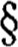 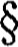 Zarząd jednogłośnie w składzie Starosta oraz M. Stolecki wyraził zgodę na zmiany.Ad. pkt. 23Starosta przedłożyła do rozpatrzenia pismo Wydziału Administracyjno-Inwestycyjnego 
Nr A-OZPI.3026.27.2023 w sprawie zmian w planie finansowym na 2023 rok.  Pismo stanowi załącznik nr 20 do protokołu.Wydział zwrócił się o zmiany w planie finansowym na 2023 r. pomiędzy paragrafami.Zarząd jednogłośnie w składzie Starosta oraz M. Stolecki wyraził zgodę na zmiany.Ad. pkt. 24Zarząd w składzie Starosta oraz M. Stolecki przyjął do wiadomości opinię Wielkopolskiego Kuratora Oświaty do zmian arkusza organizacyjnego Liceum Ogólnokształcącego Nr 1 w Jarocinie. Pismo stanowi załącznik nr 21 do protokołu.Ad. pkt. 25Starosta przedłożyła do rozpatrzenia pismo Poradni Psychologiczno - Pedagogicznej w Jarocinie nr ZSS-PPP.3101.14.2023 w sprawie zmian w planie finansowym na 2023 r. Pismo stanowi załącznik nr 22 do protokołu.Środki finansowe z Funduszu Pomocy przeznaczone są na wynagrodzenia pracowników wraz z pochodnymi w związku z dodatkowymi zadaniami oświatowymi w ramach pomocy dla dzieci ukraińskich.Zarząd jednogłośnie w składzie Starosta oraz M. Stolecki wyraził zgodę na zmiany.Ad. pkt. 26Starosta przedłożyła do rozpatrzenia pismo Muzeum Adama Mickiewicza w Śmiełowie. Pismo stanowi załącznik nr 23 do protokołu.Mając na uwadze dotychczasową bardzo dobrą współpracę między Muzeum w Śmiełowie, a Powiatem Jarocińskim, jak również nawiązując do naszej rozmowy dotyczącej kolejnych, wspólnych inicjatyw, jaką byłoby zainicjowanie sezonu świątecznego w dniu 2 grudnia 2023 roku, w ramach spotkania adresowanego dla dzieci i dorosłych, a związanego z obchodami dnia Świętego Mikołaja oraz jarmarkiem Świątecznym. Dyrektor Muzeum zwrócił się z zapytaniem czy Powiat zechciałby wesprzeć - na zasadach współorganizatora - realizację powyższej inicjatywy kwotą 9000 zł?Zarząd jednogłośnie w składzie Starosta oraz M. Stolecki rozpatrzy pismo w terminie późniejszym..Ad. pkt. 27Zarząd jednogłośnie w składzie Starosta oraz M. Stolecki przyjął do wiadomości zawiadomienie nr GGN-KGN.683.2.2.2023.PD.Pismo stanowi załącznik nr 24 do protokołu.Ad. pkt. 28Zarząd jednogłośnie w składzie Starosta oraz M. Stolecki przyjął do wiadomości zawiadomienie nr GGN-KGN.683.2.5.2023.PD. Pismo stanowi załącznik nr 25 do protokołu.Ad. pkt. 29Zarząd w składzie Starosta, Wicestarosta oraz M. Stolecki przyjął do wiadomości wniosek Ochotniczej Straży Pożarnej w Wojciechowie o dofinansowanie zakupu aparatu powietrznego. Pismo stanowi załącznik nr 26 do protokołu.Ad. pkt. 30Starosta przedłożyła do rozpatrzenia Domu Dziecka w Górze nr DD1 3014/7/2023 w sprawie zmian w planie finansowym na 2023 r. Pismo stanowi załącznik nr 27 do protokołu.Zarząd jednogłośnie w składzie Starosta oraz M. Stolecki wyraził zgodę na zmiany na zwiększenie budżetu łącznie dla dwóch domów dziecka o 50.000 zł i zobowiązuje jednostkę o przedłożenia stosownych zmian na kolejny zarząd. Ad. pkt. 31Starosta przedłożyła do rozpatrzenia Domu Dziecka w Górze nr DD2 3014/2/2023 w sprawie zmian w planie finansowym na 2023 r. Pismo stanowi załącznik nr 28 do protokołu.Zarząd jednogłośnie w składzie Starosta oraz M. Stolecki wyraził zgodę na zmiany na zwiększenie budżetu łącznie dla dwóch domów dziecka o 50.000 zł i zobowiązuje jednostkę o przedłożenia stosownych zmian na kolejny zarząd.Ad. pkt. 32Starosta przedłożyła do rozpatrzenia Domu Dziecka w Górze nr DD2 3014/3/2023 w sprawie zmian w planie finansowym na 2023 r. Pismo stanowi załącznik nr 29 do protokołu.Dom Dziecka nr 2 w Górze zwrócił się z prośbą o zwiększenie budżetu.Zarząd jednogłośnie w składzie Starosta oraz M. Stolecki wyraził zgodę na zmiany.Ad. pkt. 33Starosta przedłożyła do rozpatrzenia Domu Dziecka w Górze nr DD1 3014/8/2023 w sprawie zmian w planie finansowym na 2023 r. Pismo stanowi załącznik nr 30 do protokołu.Dom Dziecka nr 1 w Górze zwrócił się z prośbą o zwiększenie budżetu.Zarząd jednogłośnie w składzie Starosta oraz M. Stolecki wyraził zgodę na zmiany.Ad. pkt. 34Starosta przedłożyła do rozpatrzenia pismo Domu Pomocy Społecznej w Kotlinie nr DK.311.55.2023.KB w sprawie zmian w planie finansowym na 2023 r. Pismo stanowi załącznik nr 31 do protokołu.W związku z Pismem Wojewody Wielkopolskiego FB-I.3111.338.2023.6 z dnia 19.09.2023r. dot. zwiększenia planu dotacji na 2023r. w kwocie 486.900 zł., Dyrektor wnosi do Zarządu Powiatu o zwiększenie budżetu.Zarząd jednogłośnie w składzie Starosta oraz M. Stolecki wyraził zgodę na zmiany.Ad. pkt. 35Starosta przedłożyła do rozpatrzenia pismo Domu Pomocy Społecznej w Kotlinie 
nr DK.311.54.2023.KB w sprawie zmian w planie finansowym na 2023 r. Pismo stanowi załącznik nr 32 do protokołu.Dyrektor zwrócił się o zmiany w planie finansowym na 2023 r. pomiędzy paragrafami. Zarząd jednogłośnie w składzie Starosta oraz M. Stolecki wyraził zgodę na zmiany.Ad. pkt. 36Starosta przedłożyła do rozpatrzenia pismo Domu Pomocy Społecznej w Kotlinie 
nr DK.311.56.2023.KB w sprawie zmian w planie finansowym na 2023 r. Pismo stanowi załącznik nr 33 do protokołu.Dyrektor Domu Pomocy Społecznej im. Marii Kaczyńskiej w Kotlinie wniósł o dokonanie zmian w planie finansowym. Konieczność dokonania zmian wynika z dokonanych korekt 
w wniosku dotyczącym grantu pt. „Opracowanie i pilotażowe wdrożenie mechanizmów 
i planów deinstytucjanolizacji usług społecznych — mieszkanie wspomagane i opieka wytchnieniowa w Domu pomocy Społecznej im. Marii Kaczyńskiej w Kotlinie” w ramach Programu Operacyjnego Wiedza Edukacja Rozwój 2014-2020 Oś piorytetowa II Efektywne polityki publiczne dla rynku pracy gospodarki i edukacji Działanie 2.8 Rozwój usług Społecznych świadczonych w środowisku lokalnym. Pt. „Opracowanie i pilotażowe wdrożenie mechanizmów i planów deinstytucjanolizacji usług społecznych — mieszkanie wspomagane 
i opieka wytchnieniowa w Domu pomocy Społecznej im. Marii Kaczyńskiej w KotlinieZarząd jednogłośnie w składzie Starosta oraz M. Stolecki wyraził zgodę na zmiany.Ad. pkt. 37Starosta przedłożyła do rozpatrzenia pismo Biblioteki Publicznej MiG w Jarocinie w sprawie planu finansowego na 2024 r. Pismo stanowi załącznik nr 34 do protokołu.Biblioteka Publiczna Miasta i Gminy Jarocin złożyła plan finansowy na rok 2024.Planowane koszty działalności w realizacji zadań powiatowych szacujemy o prawie 30 tys. złotych wyższe niż w obecnym roku. Zakładając w przyszłym roku podwyżkę płac pracowników, w związku ze wzrostem płacy minimalnej o 700 zł brutto, same koszty na wynagrodzenia wyniosą 152.000,00. Poza tym wzrasta odpis na Zakładowy Fundusz Świadczeń Socjalnych. W zakresie działalności merytorycznej założyliśmy w planie tylko zakup księgozbioru i prenumeraty oraz szkolenia pracowników.Zarząd jednogłośnie w składzie Starosta oraz M. Stolecki wyraził zgodę na zwiększenie kwoty dotacji o 10%..Ad. pkt. 38Starosta przedłożyła do rozpatrzenia pismo Powiatowego Centrum Pomocy Rodzinie w Jarocinie FN.3011.45.2023.BK w sprawie zmian w planie finansowym na 2023 r. Pismo stanowi załącznik nr 35 do protokołu.W związku z pismem Wojewody Wielkopolskiego FB-I.3111.389.2023.15 z dnia 28.09.2023 w sprawie zwiększenia dotacji celowej ( rezerwa celowa cz.83,poz. 58)- na uzupełnienie wydatków na działalność zespołów do spraw orzekania niepełnosprawności, o których mowa w art.6 ust. I ustawy z dnia 27 sierpnia 1997r. o rehabilitacji zawodowej i społecznej oraz zatrudnianiu osób niepełnosprawnych, prosimy o dokonanie zmian w palnie finansowym po stronie wydatków w kwocie 126 668,00-Zarząd jednogłośnie w składzie Starosta oraz M. Stolecki wyraził zgodę na zmiany.Ad. pkt. 39Starosta przedłożyła do rozpatrzenia pismo Zespołu Szkół Przyrodniczo - Biznesowych w Tarcach nr ZSP-B.302.13.2023.RKZ w sprawie zmian w planie finansowym na 2023 r. Pismo stanowi załącznik nr 36 do protokołu.Zwiększenie w Rozdziale 80115 Technika 4010 Wynagrodzenia osobowe pracowników dotyczy wypłaty nagrody jubileuszowej za 20 lat pracy. Art. 38 ust. 2 ustawy z 21 listopada 2008 r. o pracownikach samorządowych. Termin wypłaty przypada na dzień 13 października 2023 r. Zwiększenie w Rozdziale 80115 • Technika • 4790 Wynagrodzenia osobowe nauczycieli dotyczy wypłaty nagrody jubileuszowej za 35 lat pracy. Art. 47 ustawy z 26 stycznia 1982 r. Karta Nauczyciela. Termin wypłaty przypada na dzień 03 listopada 2023 r.Zarząd jednogłośnie w składzie Starosta oraz M. Stolecki wyraził zgodę na zmiany.Ad. pkt. 40Zarząd jednogłośnie w składzie Starosta oraz M. Stolecki rozpatrzył pismo Zespołu Szkół Przyrodniczo - Biznesowych w Tarcach nr ZSP-B.405.1.4.2023 i wyraził zgodę na nauczanie indywidualne. Pismo stanowi załącznik nr 37 do protokołu.Ad. pkt. 41Zarząd jednogłośnie w składzie Starosta oraz M. Stolecki rozpatrzył pismo Zespołu Szkół Przyrodniczo - Biznesowych w Tarcach nr ZSP-B.405.1.2.2023 i wyraził zgodę na nauczanie indywidualne. Pismo stanowi załącznik nr 38 do protokołu.Ad. pkt. 42Zarząd jednogłośnie w składzie Starosta oraz M. Stolecki rozpatrzył pismo Zespołu Szkół Przyrodniczo - Biznesowych w Tarcach nr ZSP-B.405.1.3.2023 i wyraził zgodę na nauczanie indywidualne. Pismo stanowi załącznik nr 39 do protokołu.Ad. pkt. 43Zarząd jednogłośnie w składzie Starosta oraz M. Stolecki rozpatrzył pismo Zespołu Szkół Przyrodniczo - Biznesowych w Tarcach nr ZSP-B.405.1.1.2023 i wyraził zgodę na nauczanie indywidualne. Pismo stanowi załącznik nr 40 do protokołu.Ad. pkt. 44Zarząd jednogłośnie w składzie Starosta oraz M. Stolecki zatwierdził aneks Zespołu Szkół Przyrodniczo - Biznesowych w Tarcach. Pismo stanowi załącznik nr 41 do protokołu.Ad. pkt. 45Zarząd jednogłośnie w składzie Starosta oraz M. Stolecki przyjął do wiadomości opinię Wielkopolskiego Kuratora Oświaty dotyczącą zmian z dnia 26.09.2023 r. do zatwierdzonego arkusza organizacji zespołu na rok szkolny 2023/2024 Zespołu Szkół Specjalnych w Jarocinie. Pismo stanowi załącznik nr 42 do protokołu.Ad. pkt. 46Starosta przedłożyła do rozpatrzenia projekt uchwały Zarządu Powiatu Jarocińskiego zmieniającej uchwałę w sprawie uchwalenia budżetu Powiatu Jarocińskiego na 2023 rok. Projekt uchwały stanowi załącznik nr 43 do protokołu.Zarząd jednogłośnie w składzie Starosta, Wicestarosta oraz M. Stolecki podjął uchwałę.Ad. pkt. 47Starosta przedłożyła do rozpatrzenia projekt uchwały Zarządu Powiatu Jarocińskiego w sprawie opracowania planu finansowego urzędu jednostki samorządu terytorialnego na 2023 rok. Projekt uchwały stanowi załącznik nr 44 do protokołu.Zarząd jednogłośnie w składzie Starosta, Wicestarosta oraz M. Stolecki podjął uchwałę.Ad. pkt. 48Starosta przedłożyła do rozpatrzenia projekt uchwały Zarządu Powiatu Jarocińskiego w sprawie opracowania planu finansowego zadań z zakresu administracji rządowej oraz innych zadań zleconych powiatowi na 2023 r. Projekt uchwały stanowi załącznik nr 45 do protokołu.Zarząd jednogłośnie w składzie Starosta, Wicestarosta oraz M. Stolecki podjął uchwałę.Ad. pkt. 49Starosta przedłożyła do rozpatrzenia projekt uchwały Zarządu Powiatu Jarocińskiego w sprawie opracowania planu finansowego dla wydzielonego rachunku dochodów z przeznaczeniem na wydatki na finansowanie realizacji zada na rzecz pomocy Ukrainie. Projekt uchwały stanowi załącznik nr 46 do protokołu.Zarząd jednogłośnie w składzie Starosta, Wicestarosta oraz M. Stolecki podjął uchwałę.Ad. pkt. 50Starosta przedłożyła do rozpatrzenia projekt uchwały Zarządu Powiatu Jarocińskiego w sprawie wyrażenia zgody trwałemu zarządcy na zawarcie umowy najmu obiektu sportowego położonego w Jarocinie przy ul. T. Kościuszki 31. Projekt uchwały stanowi załącznik nr 47 do protokołu.Zarząd jednogłośnie w składzie Starosta, Wicestarosta oraz M. Stolecki podjął uchwałę.Ad. pkt. 51Starosta przedłożyła do rozpatrzenia projekt uchwały Zarządu Powiatu Jarocińskiego w sprawie wyrażenia zgody na nieodpłatne przekazanie nakładów inwestycyjnych stanowiących własność Powiatu Jarocińskiego poniesionych na zadanie „Budowa wewnętrznej drogi do Zespołu Szkół Ponadpodstawowych nr 1 w Jarocinie wraz z utwardzeniem terenu” Projekt uchwały stanowi załącznik nr 48 do protokołu.Zarząd jednogłośnie w składzie Starosta, Wicestarosta oraz M. Stolecki podjął uchwałę.Ad. pkt. 52Zarząd jednogłośnie w składzie Starosta, Wicestarosta oraz M. Stolecki zatwierdził projekt uchwały Rady Powiatu Jarocińskiego w sprawie określenia trybu powołania członków oraz organizacji i trybu działania Jarocińskiej Rady Działalności Pożytku Publicznego. (przed konsultacjami). Projekt uchwały stanowi załącznik nr 49 do protokołu.Ad. pkt. 53Sprawy pozostałe.Starosta z uwagi na wyczerpanie porządku obrad zakończyła posiedzenie Zarządu 
i podziękowała wszystkim za przybycie.Protokołowała Agnieszka PrzymusińskaCzłonkowie ZarząduL. Czechak - 	    Przew. Zarządu…………………...K. Szymkowiak - Członek Zarządu…………………M. Stolecki  – 	    Członek Zarządu…………………. 